Del 1	Namn:___________________________________________Markera följande destillerier på kartan, markera med en punkt och skriv siffran bredvid (1-2 poäng kan frågan ge):1.Aberfeldy2.Ben Nevis3.Bladnoch4.Bowmore5.Glen Garioch6.Glen Scotia7.Longmorn8.Old Pulteney9.Scapa10.Talisker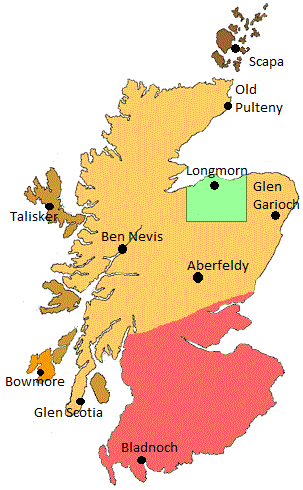 Del 2	Namn:_________________________________________________Återblick på 2015 och SMADs verksamhet, ringa in rätt alternativ, ett poäng per rätt svar.1.2015 inleddes med SMADs 18års provning, Mortlach och Macallan var ju med men vilket destilleri var också representerat?1.Bowmore		X.Deanston		2.Talisker2.Provning nr 2 under 2015 var Kilchoman från Islay. Fortfarande ung whisky. Vilket år grundades destilleriet?1.2004		X.2005		2.20063.Dags för årets årsmöte 2015, vem höll i klubban denna dag?1.Kristina Svensson	X.Jan Bohman		2.Kari Urholm4.I augusti 2015 hade SMAD en blindprovning med Micke Nilsson. Vilken av dessa tre whisky röstades fram som den bästa?1.Bunnahabhain 27y från AD Rattray X.Braeval 23y från Single Malts of Scottland2.Clynelish 16y från Adelphi5.På 2015 års exklusivprovning så provides det?1.Karuizawa		X.Glenglassaugh	2.Brora6.Vilken var den alkoholstarkaste whiskyn vi provade under 2015?1.Rosebank Flora & Fauna Cask StrengthX.Karuizawa 1972-2011 Cask 70382.Octomore 7yo 2007 Sauternes cask7.Vilket år var det sista året man destillerade sprit på Karuizawa?1.2000		X.2003		2.20068.Provning 160, Nikka med Sayumi Oyama som etta och tvåa röstades det fram två Single Casks från Miyagikyo och Yoichi, vilken knep tredjeplatsen? 1.Nikka from the BarrelX.Nikka Coffey Malt2.Nikka All Malt9.På 2015 års årsmöte hade vi en vertikalprovning, av vadå?1.SMAD och SWF-buteljeringarX.Glenlivet2.Benromach10.Vi hade ju under 2015 en otrolig upplevelse, vertikalprovning av Karuizawa, kan det ha varit en av de ”värsta” provningar vi genomfört?  Hur gammal var den äldsta whiskyn vi provade?1.39 år		X.42 år		2.45 årDel 3	Namn:_______________________________________________Efter SMAD-frågor så tar vi lite allmänna whiskyfrågor! Ringa in rätt alternativ, ett poäng per rätt svar:1Till vad används en Rummager?1.För att mäta densitet i washenX.För att förhindra att partiklar bränns fast i direkteldade pannor2. Det är ett verktyg som används till att få upp bungen när man ska hälla ur whiskyn ur fatet2Var i processen att tillverka whisky, används en Saladin box?1.För att krossa korn	X.För att mälta korn2.För att tillvarata värmen från spritpannan och värma vatten till mashtunnan3Varför sågar man inte den europeiska eken till stavar när man gör det med den amerikanska eken för att bygga fat av sedan?1.Man frigör för mycket vanilin när man sågar den europeiska eken så den färdiga whiskyn får för mycket smak av vanilj, samma fenomen uppstår inte när man klyver denX. Den europeiska eken läcker om man sågar den och fyller med sprit, den amerikanska eken har högre halt av klisterämne som täpper igen porerna så faten inte läcker när de är fyllda med sprit 2. Klyver man den europeiska klarar faten fler återfyllningar innan faten förlorar förmågan att ge ifrån sig smakämnen så som Lignin4Angel´s share ”förekommer” i?1.Spritpannan		X.Lågvinpannan	2.Lagerhuset5Vad har man Spirit safe till?1.Låsa in alla fatproverX.Prova av New maken och styra den till rätt tank2.Förvara New maken i väntan på att fyllas på ekfat6Vilket år infördes spritförbudet eller förbudstiden  i USA?1.1920		X.1926		2.19297Vilken är den rätta ordningen för Maltsprit?1.Mashing, Malting, Distillation, Fermentation & MaturationX.Fermentation, Malting, Mashing, Distillation & Maturation2.Malting, Mashing, Fermentation, Distillation & Maturation8Lite latin, vad är Hordeum distichum?1. Pinjeträd		X. Japansk ek		2.Korn9Man kan komma att stöta på begreppet Humifiering och humifieringsgrad, i vilket sammanhang då?1.I Korn	X.På en Torvmosse	2. Hos en Tunnbindare10Mackmyra har följande Upplevelse att boka på Mackmyra whiskyby,” Whiskyprovning- Småfatens Magi, 6 whisky, ca 1,5 timme, 000 kr/person, 18- årsgräns” Vad kostar upplevelsen?1.125:-X.245:-2.495:-Del 4	Namn: __________________________________________________Vi avslutar med en blindprovning! För att alla ska ha samma hjälp så kan jag tala om att Magnus Fagerström varit något delaktig och att budget för provningen är 102,60:-per person. Ni ska tala om till vilket glas följande frågor hör till (2 poäng per rätt svar):1. Rätt svar 277Utslagsfråga 1, ange den sammanlagda alkoholstyrkan som du får om du summerar ihop whiskyns alkoholstyrka?2.Rätt svar 81Utslagsfråga 2, ange den sammanlagda åldern som du får om du summerar ihop whiskyns ålder?3.Glas 5Vilken är slutlagrad på ex Portvinfat?4.Glas 6Vilken är slutlagrad på Virgin American Oak-fat?5.Glas 3Vilken är slutlagrad på Oloroso sherryfat?6.Glas 4Vilken är slutlagrad på Pedro Ximénez-fat7.Glas 3Vilken är en trippeldestillerad whisky?8.Glas 1Vilken whisky är äldst?9.Glas 2Vilken whisky är yngst?10.Glas 3Vilken whisky är starkast?11.Glas 1Vilken whisky är svagast?12.Glas 2Vilken whisky är en Ardbeg?13.Glas 1Vilken whisky är en Lagavulin?